Praca z mapą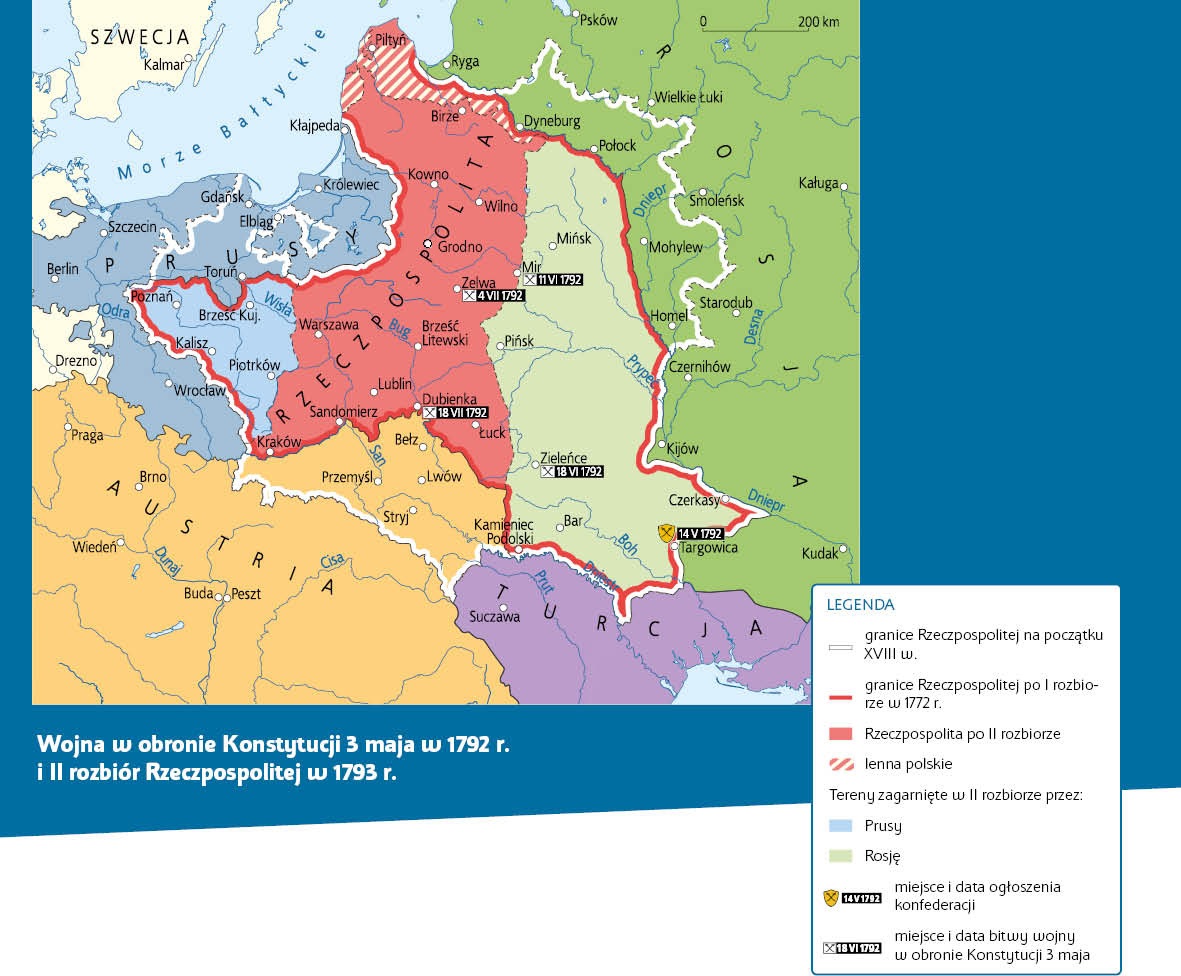 1. Wskaż na mapie miasto, w którym odbyła się „czarna procesja” w 1789 r. 2. Wskaż na mapie miejsce zawiązania przez szlachtę konfederacji przeciwko Konstytucji 3 maja. 3. Wskaż na mapie tereny objęte działaniami zbrojnymi w czasie wojny w obronie Konstytucji 3 maja. 4. Wskaż na mapie miejsca głównych bitew wojny polsko-rosyjskiej z 1792 r. 5. Wskaż na mapie miejscowość, w której zebrał się sejm rozbiorowy. 6. Wskaż na mapie i nazwij tereny zagarnięte w II rozbiorze przez: a) Rosję,			b) Prusy. 7. Wskaż na mapie i nazwij ziemie, z których składała się Rzeczpospolita po II rozbiorze. 8. Na podstawie mapy i wiedzy pozaźródłowej oceń, które z państw zaborczych najbardziej wzmocniło swoją pozycję w Europie po II rozbiorze. 